Организация_________________________________________________________________________Контактное лицо, телефон______________________________________________________________Где используется______________________________________________________________________Данные  для проектирования и изготовления теплообменника  на  фреоне.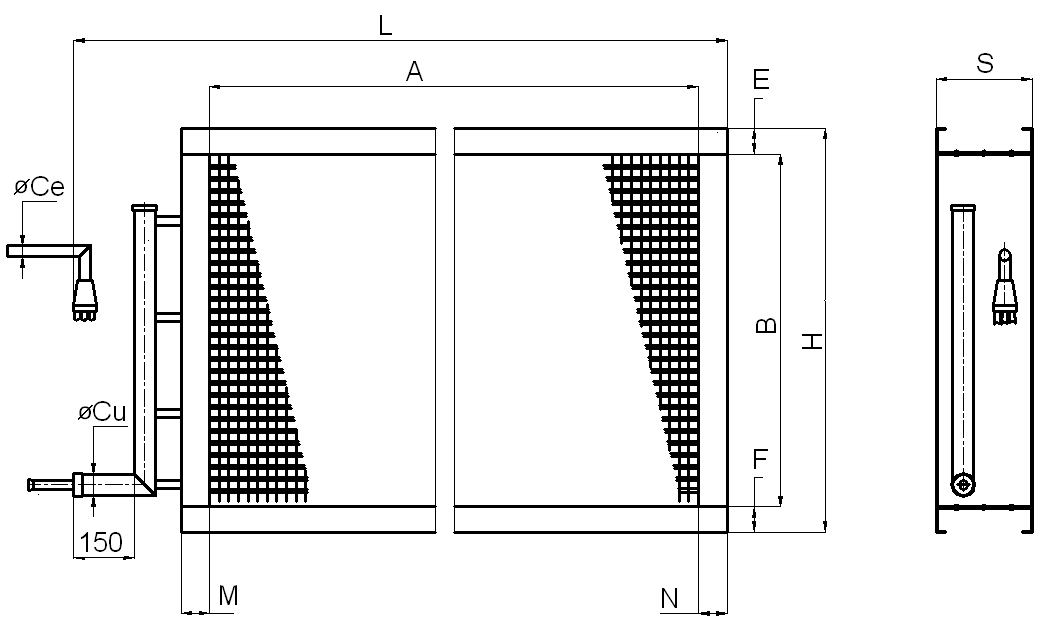 Типы кронштейнов и выбор подвода фреонаДанные по воздухуРасход, м³/ч    (указать до или после теплообменника)Данные по воздухуТемпература  на входе,°Данные по воздухуТемпература  на выходе,°СДанные по воздухуВлажность относительная,%Данные по воздухуДопустимое сопротивлениеДанные по воздуху(не более), ПаДанные по теплоносителюТемпература  испарения,°СДанные по теплоносителюТемпература конденсации,°СДанные по теплоносителюПерегрев Δt, °СДанные по теплоносителюПереохлаждение Δt, °СДанные по теплоносителюДопустимое сопротивление (не более), кПаДанные по теплоносителюТип фреонаДанные по теплоносителюРабочее давление, МПаОбщиеДлина * высота оребрения, мм (A*B)ОбщиеМаксимальный габарит (с распре-  делителями, кронштейнами и коллекторами    L*S*H):длина*ширина*высота, ммИсполнение,                                тип                                 кронштейнаПравый (левый),(по схеме)Исполнение,                                тип                                 кронштейнаПравый (левый),(по схеме)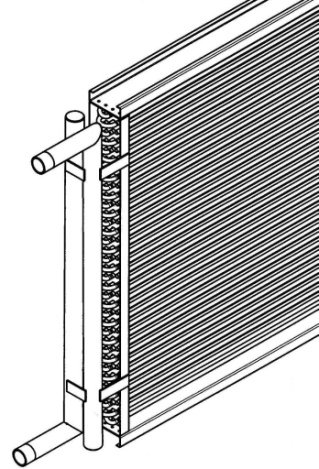 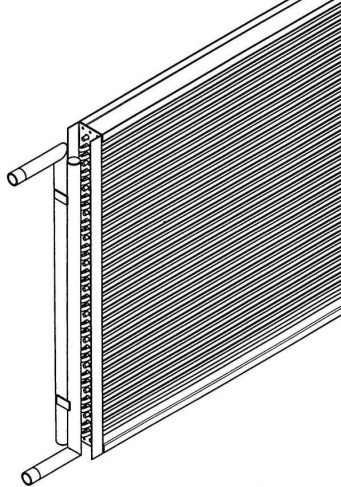 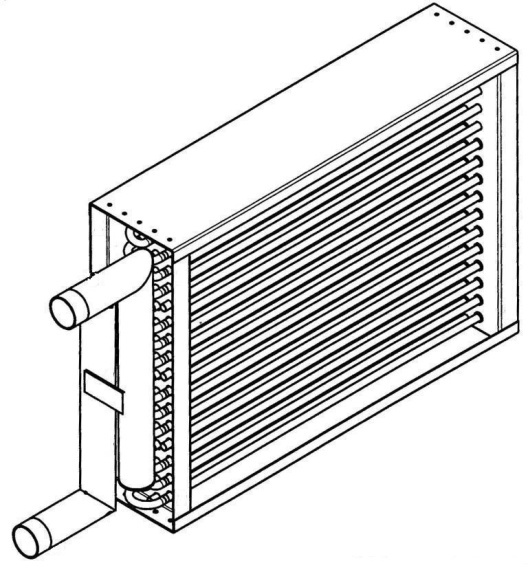 -01-02-04-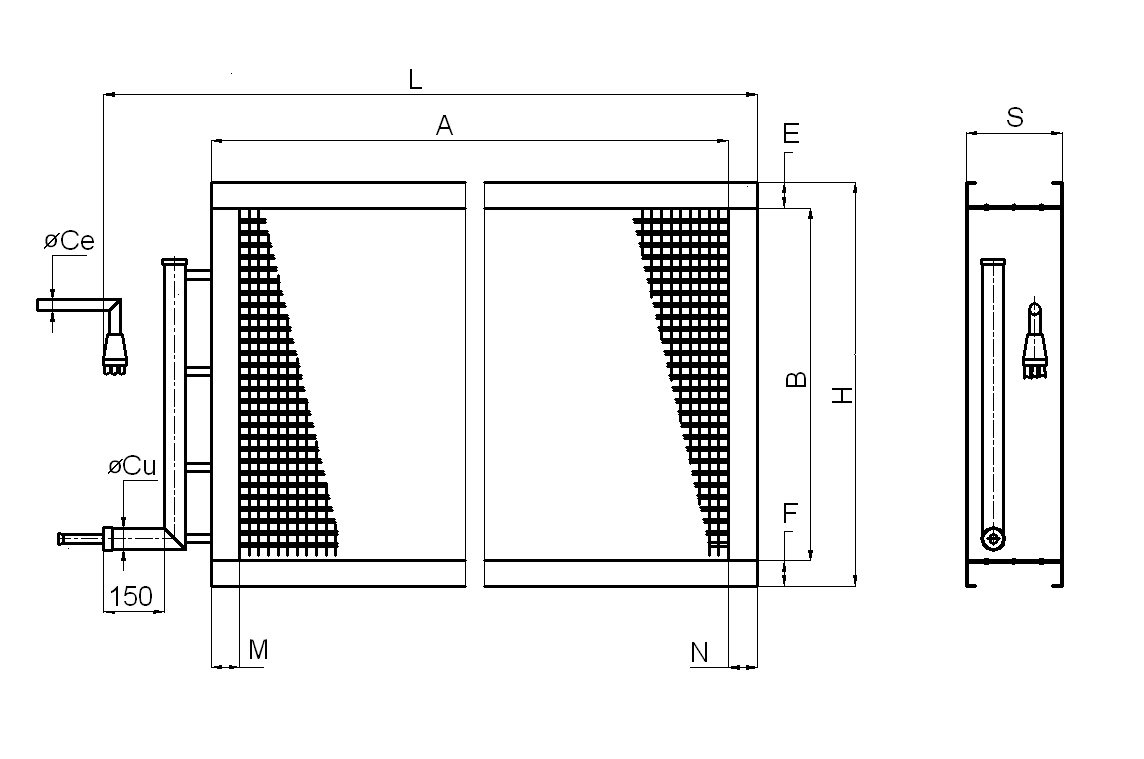 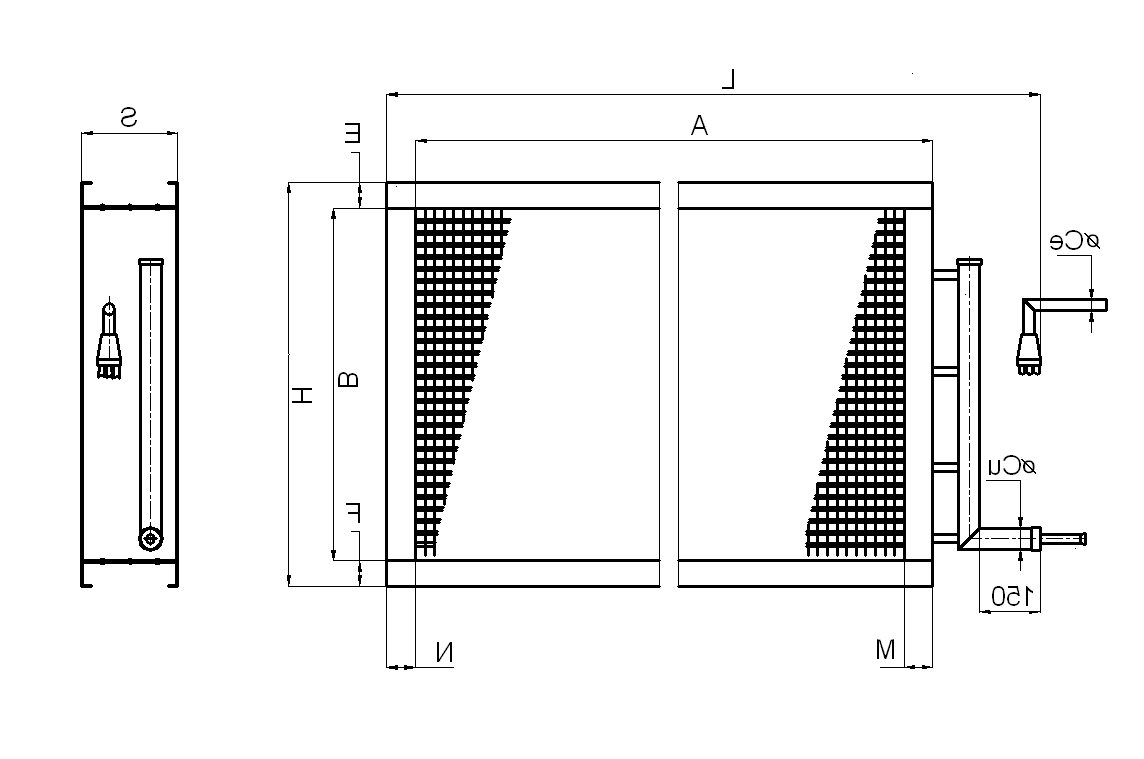 правоелевое